Институт нового индустриального развития (ИНИР) им. С.Ю. Витте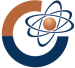 Конкурс молодых ученых г. Санкт-ПетербургПриглашаем студентов старших курсов, аспирантов и молодых ученых в возрасте до 32 лет принять участие в конкурсеКонкурс адресован активным молодым людям, стремящимся в будущем посвятить свою деятельность развитию науки и экономики России. Участниками конкурса могут быть студенты бакалавриата, магистратуры, аспиранты, молодые ученые и специалисты в возрасте до 32 лет. Конкурс проводится в двух группах: 1 группа – молодые ученые, не имеющие ученую степень (в возрасте до 27 лет), 2 группа – кандидаты наук (до 32 лет).Тематические направления конкурса:Общественное производство 21 века: методология и теория исследования Высокотехнологичное производство, наука и образование в России: анатомия настоящего и модели будущего Реиндустриализация: роль рынка и государства. Какая промышленная политика нужна России?Экономическая система России: природа, структура, сценарии будущего Россия в глобальном мире: как реализовать стратегии импортозамещения и экспортной экспансии? Конкурс проводится в два тура:Первый тур (заочный) проводится в виде рецензирования научных докладов, по итогам которого победители приглашаются на 2-ой очный тур.Второй тур (очный) проводится в Санкт-Петербурге в виде открытого конкурса и презентации работ-победителей в декабре 2015 года. Дорога (ж/д по минимальному тарифу) до места проведения очного этапа и проживание (общежитие/хостел) – за счет организатора конкурса.Для участия в конкурсе необходимо в срок до 10.11.2015 г. представить научные доклады.  Работы необходимо отправить на e-mail conf.inir@mail.ru с указанием темы «Конкурс молодых ученых». Окончательное решение принимает жюри «Конкурса молодых ученых». Требования к оформлению работ:Материал излагается научным языком с использованием специальной профессиональной терминологии.Наличие во введении работы следующих пунктов: «Актуальность исследования», «Научная разработанность проблемы», «Цель исследования», «Задачи исследования», «Объект и предмет исследования», «Научная новизна».Объем: 30 000-40 000 печатных знаков.Материал должен быть формата doc. или docx., шрифт TimesNewRoman 12 кегль, межстрочный интервал – одинарный, сноски – концевые.Справки по телефону: +7 916 354 2604, Джабборов Далер.Участники Конкурса награждаются дипломами. Победителям конкурса (2-5 человек) присуждается стипендия ИНИР для поддержания научного исследования в размере 5 тыс. руб. ежемесячно в течение 12 месяцев, с ежеквартальным отчетом о проделанной работе.Призерам конкурса (1-2 человека) в каждой группе присуждается возможность публикации результатов научных исследований в журнале «Экономическое возрождение России», рецензируемом Высшей аттестационной комиссией РФ и включенном в Российский индекс научного цитирования (РИНЦ).Информация о работах – победителях и о наиболее интересных докладах размещается на сайтах ИНИР и других заинтересованных организаций. 